Église St Joseph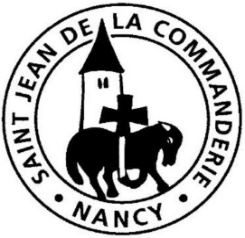 5 décembre 20212ème dimanche de l’Avent  CPréparez le cheminFace à l’annonce prophétique de Baruc invitant le peuple à la joie et à l’espérance en Die, face à l’appel de Jean Baptiste exhortant à un baptême de conversion de façon urgente et radicale, St Paul se tourne vers Dieu en priant pour que l’amour du Christ grandisse dans les cœurs.CHANT D’ENTREEDebout, resplendisDebout, resplendis, car voici ta lumière, et sur toi, la gloire du Seigneur. (bis) Lève les yeux et regarde au loin, que ton cœur tressaille d’allégresse.Voici tes fils qui reviennent vers toi et tes filles portées sur la hanche.R/	Jérusalem, Jérusalem, quitte  ta robe de tristesse !	Jérusalem, Jérusalem, chante et danse pour ton Dieu !Toutes les nations marcheront vers ta lumière et les rois, à ta clarté naissante (bis)Des multitudes de chameaux te couvriront, tous les troupeaux de Qedar et d’EphaVenant de Saba, ils apportent l’or et l’encens faisant monter vers Dieu la louange.Les fils d’étrangers rebâtiront tes remparts et leurs rois passeront par tes portes (bis)La gloire du Liban  viendra sur toi ; on t’appellera « ville du Seigneur »Les jours de ton deuil seront tous accomplis, parmi les nations tu me glorifieras.1ère Lecture : Ba 5, 1-9Le texte de Baruc est un cri de joie et d’espérance pour inviter l’homme à mettre toute sa confiance en Dieu, car lorsque l’homme « s’enveloppe dans le manteau de la justice » du Seigneur, il est sauvé comme l’a été Israël.Psaume 125Dieu guidera son peuple dans la joie, à la lumière de sa gloire.Quand le Seigneur ramena les captifs à Sion,Nous étions comme en rêve !Alors notre bouche était pleine de rires,Nous poussions des cris de joie.Alors on disait parmi les nations :« Quelles merveilles fait pour eux le Seigneur ! »Quelles merveilles le Seigneur fit pour nous :Nous étions en grande fête !Ramène, Seigneur, nos captifs,Comme les torrents au désert.Qui sème dans les larmesMoissonne dans la joie.Il s’en va, il s’en va en pleurant,Il jette la semence ;Il s’en vient, il s’en vient dans la joie,Il rapporte les gerbes.2ème Lecture : Ph 1, 4-6. 8-11St Paul s’émerveille devant le « si beau travail » que Dieu a commencé en chacun de nous. Sa prière rend grâce pour cet amour qui conduit au Christ et donne la « clairvoyance pour discerner ce qui est important ».Évangile : Lc 3, 1-6Alléluia. Alléluia.	Préparez le chemin du Seigneur,	Rendez droits ses sentiers :	Tout être vivant verra le salut de Dieu.Alléluia.Après l’homélie :	Berger de Dieu, réveille-nous. Voici le temps de ta promesse.Nos yeux regardent vers ton jour, visite-nous par ta tendresse.PRIERE DES FIDELESComme nous y invitent les lectures, arrimons notre foi à la puissance d’amour du Seigneur. Avec confiance, tournons-nous vers Jésus, le Christ, « Celui qui doit venir » et confions-lui nos intentions de prières pour nos frères et sœurs et pour le monde.L’Avent, c’est l’attente du moment où Dieu vient parmi les hommes.Pour que ce soit un temps de réflexion et de renouvellement, de nos cœurs et de nos esprits, à la lumière de sa Parole, prions « Celui qui doit venir ».    R/ 	Jésus, Sauveur du monde, écoute et prends pitié.Pour ceux qui nous gouvernent.Pour que, dans un esprit fraternel et solidaire, ils sachent aplanir les chemins et combler les ravins qui perturbent la vie de ceux dont ils ont la charge, prions « Celui qui doit venir ».L’Avent, c’est aussi le temps où Dieu attend que l’humanité soit prête à le recevoir.Pour que chacun se rende disponible à son accueil dans la joie et l’espérance de Noël, prions « Celui qui doit venir ».Le 8 décembre s’achèvera « l’année St Joseph » voulue par le Pape.Que la vénération qui lui est due, se perpétue en particulier dans notre communauté qui lui est dédiée et où on retrouvera bientôt son visage de père auprès de l’enfant Jésus de la crèche. Avec Joseph, prions « Celui qui doit venir ».Jésus, Celui qui doit venir, nous t’avons humblement présenté nos intentions. Intercède pour nous devant la face de Dieu, ton Père. Toi qui vis et règnes pour les siècles des siècles. – Amen.COMMUNION Pain rompu pour un monde nouveauPain rompu pour un monde nouveau, gloire à toi, Jésus-Christ ! Pain de vie, viens ouvrir nos tombeaux ; fais-nous vivre de l’Esprit !1.	Tu as donné ton Corps pour la vie du monde ; tu as offert ta mort pour la paix du monde.	2.	Tu as rompu le pain qui restaure l’homme ;à tous ceux qui ont faim, s’ouvre ton Royaume. 3. 	Ton corps est un levain de vie éternelle ;tu sèmes dans nos mains ta Bonne NouvelleIl est impossibleque l’injustice de l’histoiresoit la parole ultime ;la nécessitédu retour du Christet de la vie nouvelle esttotalement convaincante.Benoît XVI